Новый год самый любимый, добрый, сказочный праздник, который ждут в каждом доме, в каждой семье. Новый год - всегда ожидание чуда, волшебных превращений, приключений и удивительных перемен. Люди в Новый год становятся добрее и счастливее. В волшебную ночь у сверкающих огнями ёлок все веселятся и загадывают желания. Именно поэтому в нашем детском саду  прошел новогодний утренник для особенных детишек с города Уфы и Уфимского района.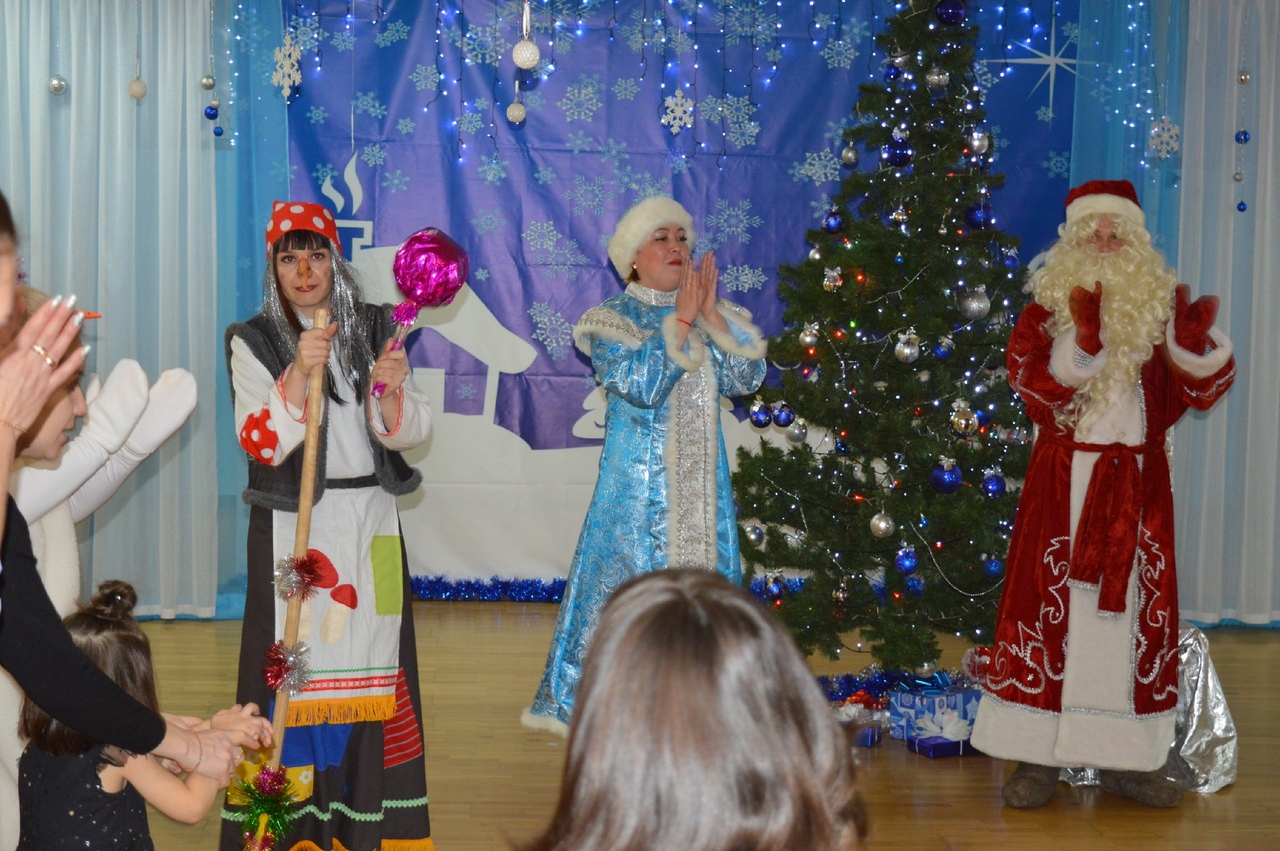 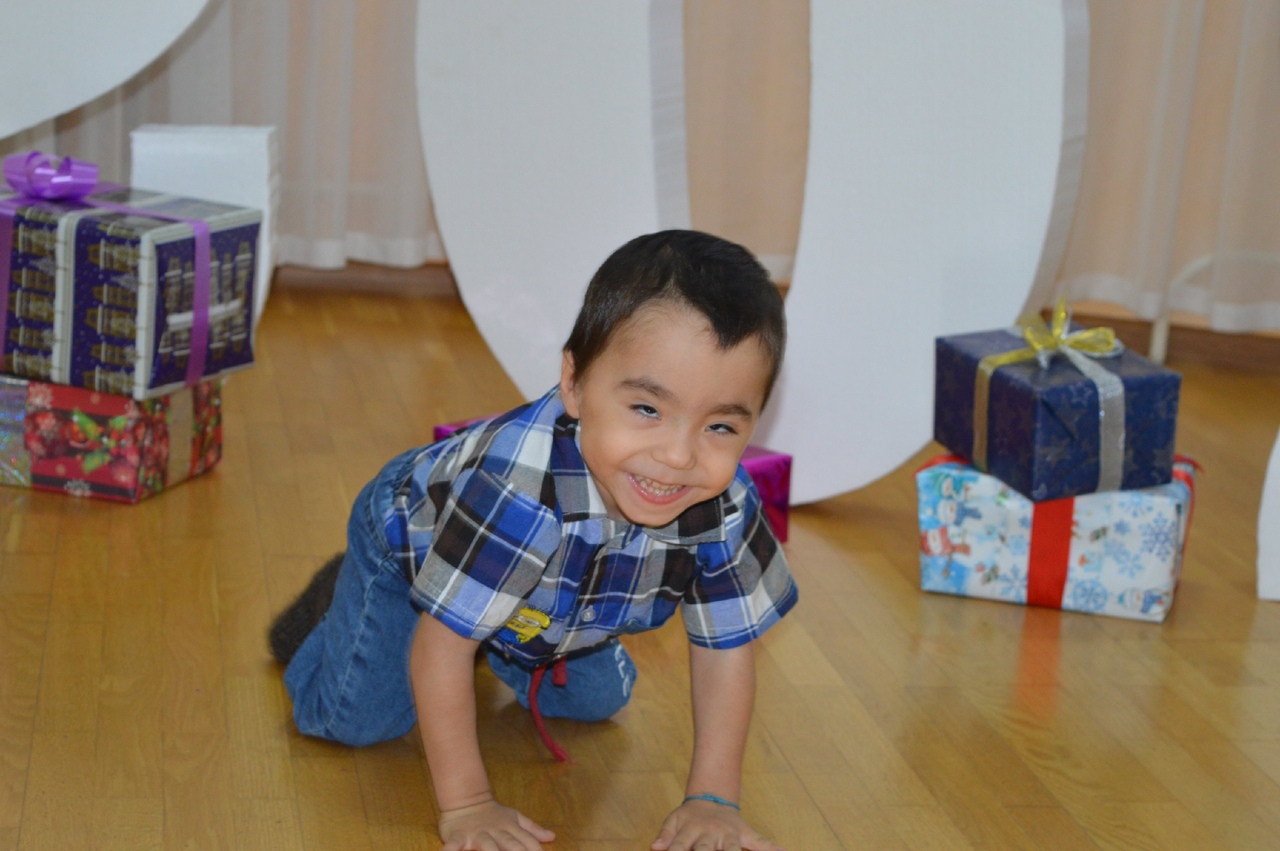 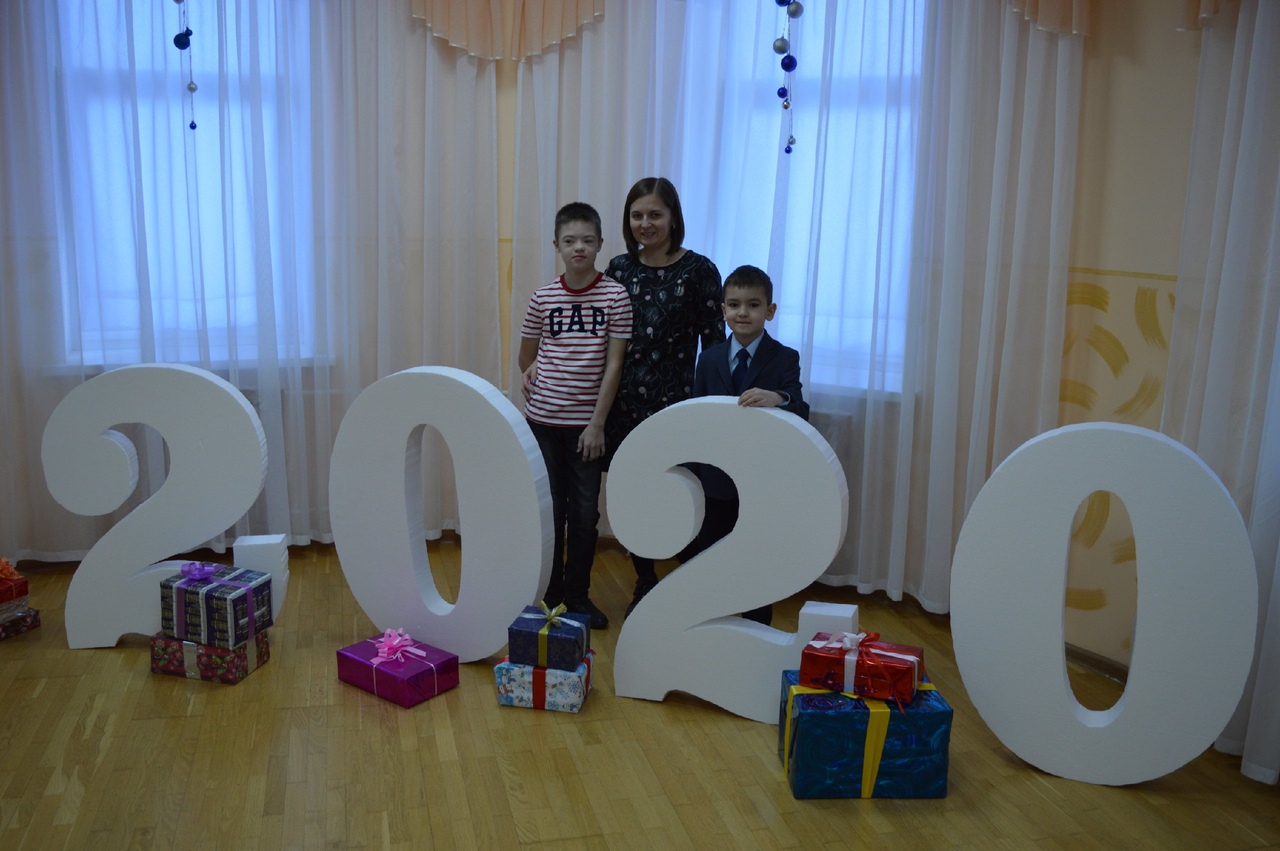 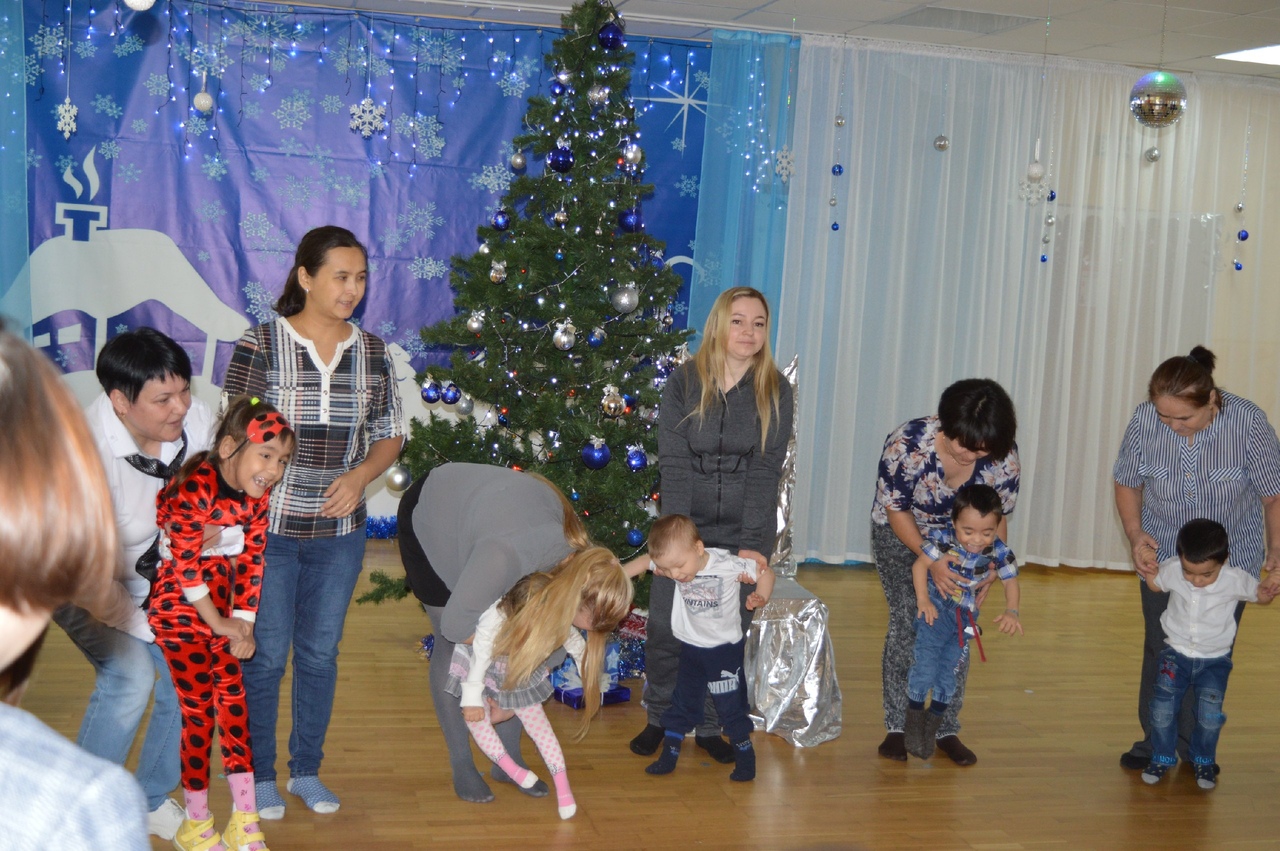 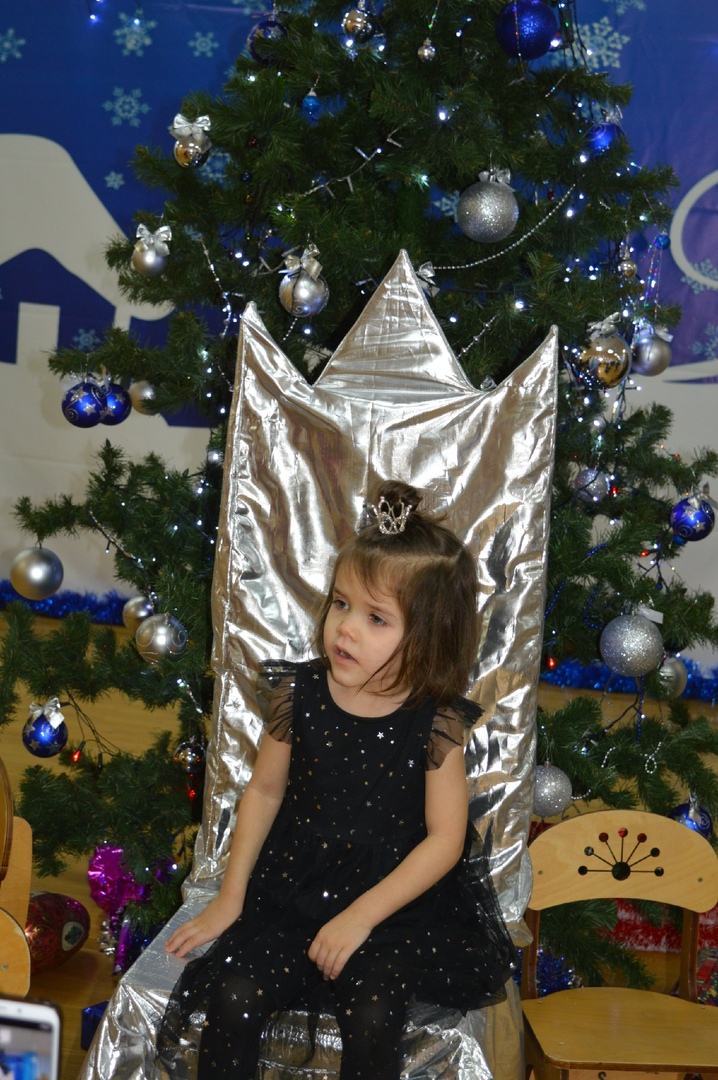 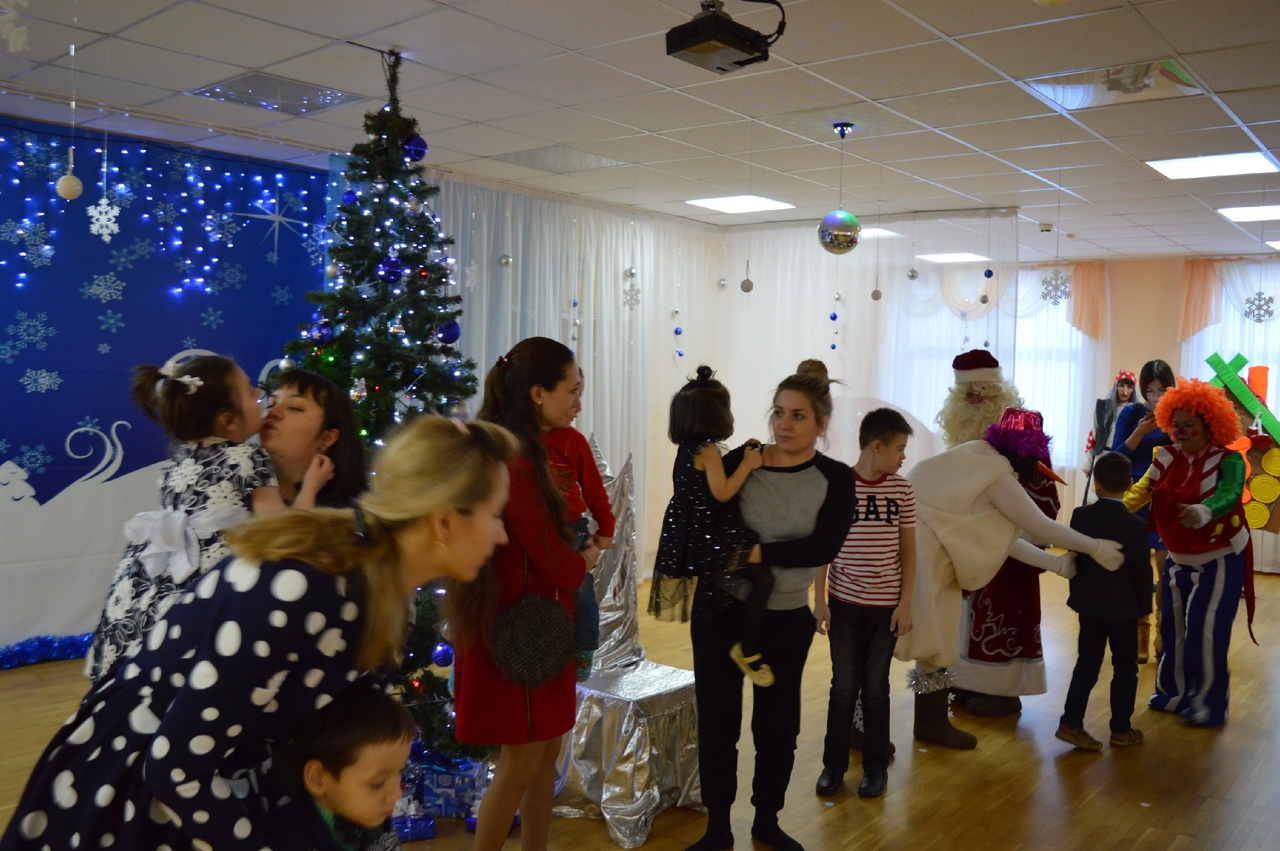 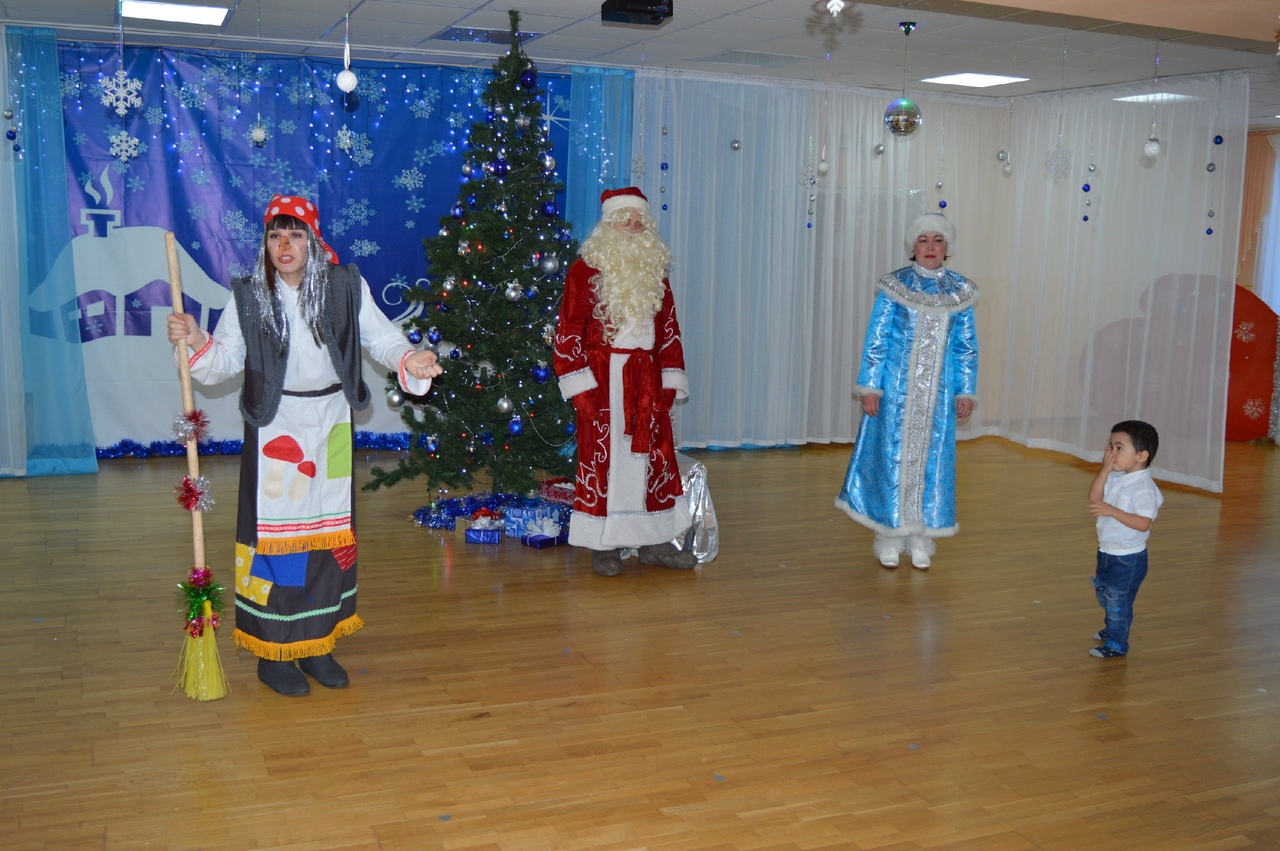 